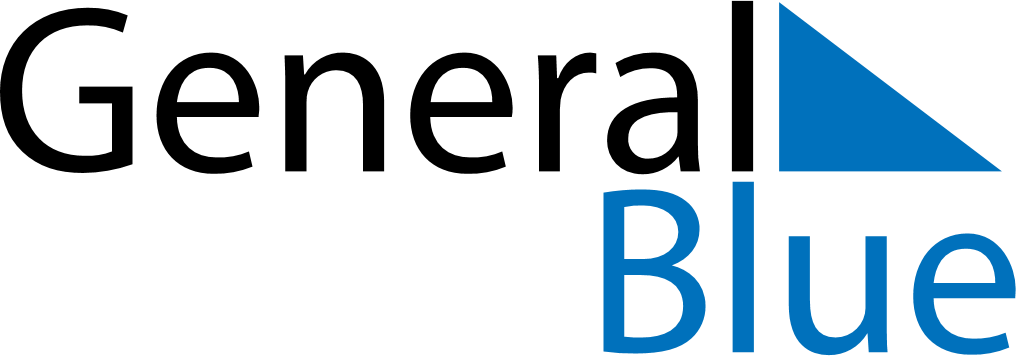 June 2024June 2024June 2024June 2024June 2024June 2024June 2024Nimes, FranceNimes, FranceNimes, FranceNimes, FranceNimes, FranceNimes, FranceNimes, FranceSundayMondayMondayTuesdayWednesdayThursdayFridaySaturday1Sunrise: 6:03 AMSunset: 9:17 PMDaylight: 15 hours and 14 minutes.23345678Sunrise: 6:02 AMSunset: 9:18 PMDaylight: 15 hours and 15 minutes.Sunrise: 6:02 AMSunset: 9:19 PMDaylight: 15 hours and 16 minutes.Sunrise: 6:02 AMSunset: 9:19 PMDaylight: 15 hours and 16 minutes.Sunrise: 6:01 AMSunset: 9:19 PMDaylight: 15 hours and 18 minutes.Sunrise: 6:01 AMSunset: 9:20 PMDaylight: 15 hours and 19 minutes.Sunrise: 6:01 AMSunset: 9:21 PMDaylight: 15 hours and 20 minutes.Sunrise: 6:00 AMSunset: 9:22 PMDaylight: 15 hours and 21 minutes.Sunrise: 6:00 AMSunset: 9:22 PMDaylight: 15 hours and 22 minutes.910101112131415Sunrise: 6:00 AMSunset: 9:23 PMDaylight: 15 hours and 23 minutes.Sunrise: 6:00 AMSunset: 9:23 PMDaylight: 15 hours and 23 minutes.Sunrise: 6:00 AMSunset: 9:23 PMDaylight: 15 hours and 23 minutes.Sunrise: 5:59 AMSunset: 9:24 PMDaylight: 15 hours and 24 minutes.Sunrise: 5:59 AMSunset: 9:25 PMDaylight: 15 hours and 25 minutes.Sunrise: 5:59 AMSunset: 9:25 PMDaylight: 15 hours and 25 minutes.Sunrise: 5:59 AMSunset: 9:26 PMDaylight: 15 hours and 26 minutes.Sunrise: 5:59 AMSunset: 9:26 PMDaylight: 15 hours and 26 minutes.1617171819202122Sunrise: 5:59 AMSunset: 9:26 PMDaylight: 15 hours and 27 minutes.Sunrise: 5:59 AMSunset: 9:27 PMDaylight: 15 hours and 27 minutes.Sunrise: 5:59 AMSunset: 9:27 PMDaylight: 15 hours and 27 minutes.Sunrise: 5:59 AMSunset: 9:27 PMDaylight: 15 hours and 27 minutes.Sunrise: 6:00 AMSunset: 9:27 PMDaylight: 15 hours and 27 minutes.Sunrise: 6:00 AMSunset: 9:28 PMDaylight: 15 hours and 27 minutes.Sunrise: 6:00 AMSunset: 9:28 PMDaylight: 15 hours and 27 minutes.Sunrise: 6:00 AMSunset: 9:28 PMDaylight: 15 hours and 27 minutes.2324242526272829Sunrise: 6:00 AMSunset: 9:28 PMDaylight: 15 hours and 27 minutes.Sunrise: 6:01 AMSunset: 9:28 PMDaylight: 15 hours and 27 minutes.Sunrise: 6:01 AMSunset: 9:28 PMDaylight: 15 hours and 27 minutes.Sunrise: 6:01 AMSunset: 9:28 PMDaylight: 15 hours and 27 minutes.Sunrise: 6:01 AMSunset: 9:28 PMDaylight: 15 hours and 27 minutes.Sunrise: 6:02 AMSunset: 9:28 PMDaylight: 15 hours and 26 minutes.Sunrise: 6:02 AMSunset: 9:28 PMDaylight: 15 hours and 26 minutes.Sunrise: 6:03 AMSunset: 9:28 PMDaylight: 15 hours and 25 minutes.30Sunrise: 6:03 AMSunset: 9:28 PMDaylight: 15 hours and 25 minutes.